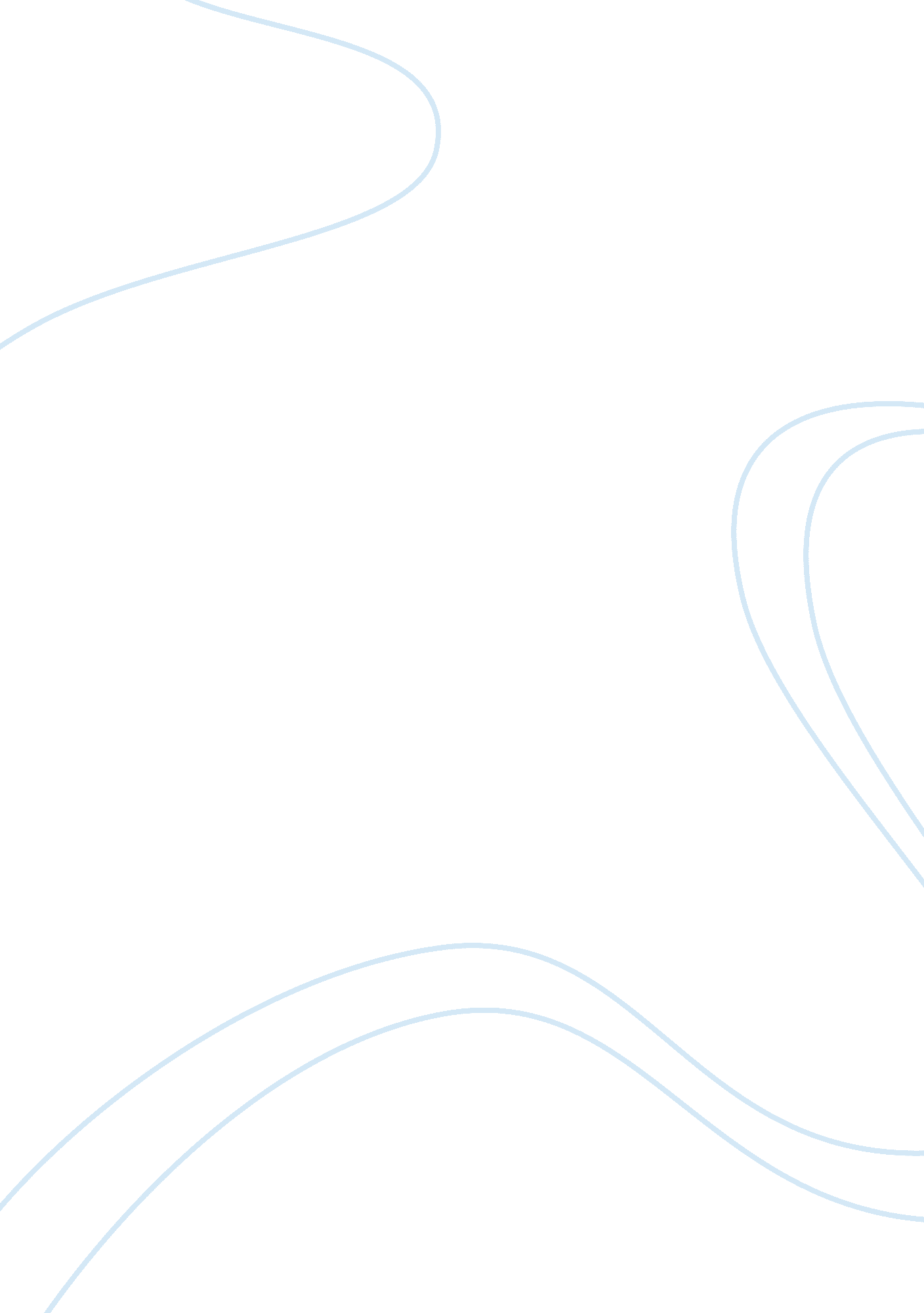 Pgd in business management assignment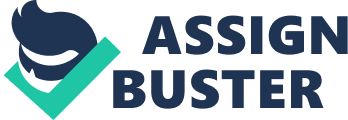 The proper and brief definition of Global heating is when the temperature of this Earth rises in other words when the Earth heats up. It will go on because nursery gases trap heat ( C dioxide, H2O vapor, azotic oxide, and methane ) from the Sun which consequences addition in the temperature of Earth. In the consequence of addition in temperature many people, animate being, and workss will affected and many of them will non last because they can non follow this alteration so they will decease. [ library. thinkquest. org ] Some people think planetary heating is merely a theory ; and some people call it a proved set of facts. Difference in sentiments is natural but we can non pretermit the world and world is we are traveling towards catastrophe. It will destruct everything our economic, societal life etc. That is why the effects of planetary heating have catastrophic possible. Global heating as caused by nursery gas emanations can take us to a definite instability of nature. The premiss of planetary heating as an issue of argument is that industrial growing coupled with non-structured methods we as worlds use to prolong ourselves has created a state of affairs where our planet is acquiring increasingly hotter. We have apparently negatively affected our environment by a rhythm of harmful procedures that now seem to be feeding upon themselves to exponentially increase the harm to our ecosystem. [ hypertext transfer protocol: //globalwarming. com ] It is an dismaying state of affairs for the universe. Latest research says, there is an 80 % opportunity that 3 billion people in this universe will hold to take between traveling their households to milder climates and traveling hungry due to climate alteration within 100 old ages. The chief critics are on the large industrial giants of the universe. Climate alteration is expected to hold the most terrible impact on H2O supplies. `` Shortages in hereafter are likely to endanger nutrient production, cut down sanitation, hinder economic development and harm ecosystems. It causes more violent swings between inundations and drouths. '' '' - Defender: Global heating causes 300, 000 deceases a twelvemonth. [ www. newscientist. com ] Global warming impacting strategic concern direction and planning These yearss planetary heating has become an issue for many concerns worldwide. It 's taking on of all time increasing importance in concern schemes. There is a hope to go through new ordinances in this respects in the forum of UN if the industrial giants agree to restrict the measure of C dioxide and other gases which can breathe into the ambiance, and or any other ways which affect the clime really severely, if these states done this discovery so this is a large accomplishment. Even when these ordinances do non straight affect little concerns, they can impact the concern of their clients and providers, and thereby impact little concerns through the costs of the stuffs, supplies, and energy they purchase, and the merchandises and services that their clients can, and want to buy. The alterations could intend greater limitations and costs, but at the same clip they could intend new chances. A reasonable manner to confront the approaching alterations is to analyse the hazards and measure the chances associated with the alterations in clime tendencies, the possible alterations in ordinances, public sentiment and how it affects people 's image of concern, and the alterations in markets for goods and services. Companies that can extenuate the hazards brought on by alterations in clime, adapt to the ordinances that are imposed, inform the populace of its attempts to cut down inauspicious effects on the environment, and take advantage of new chances that present themselves, will be in better conditions to thrive. [ hypertext transfer protocol: //www. associatedcontent. com ] Climatic Changes Organizations which affected straight by clime alterations like deluging drawn-out drouths in some countries or stronger storms in some country which affect the buttockss of that company they should be after now. The value of belongingss located on seashores that are affected by storms could diminish, and it could go more hard and dearly-won to obtain insurance. Companies that seek insurance against air current harm and implosion therapy could confront demands that obligate them to build edifices and constructions that are more solid and immune. [ hypertext transfer protocol: //www. associatedcontent. com ] Global heating could cut the universe 's one-year economic end product by every bit much as 20 % , an influential study by Sir Nicholas Stern. BBC News channel ( hypertext transfer protocol: //news. bbc. co. uk/1/hi/business/6093396. stm ) Climate alteration affect concern in two different ways Climate alteration is impacting all facets of life such as single and societal life and raising wellness issues and impacting concerns ; it is more than a physical phenomenon. It is a drastic alteration in our environment, civilization and political relations which has given a new way to our ideas how we think about our society and concerns on Earth. Different concern leaders observe clime alteration otherwise. For some this will take the thaw of Greenland ice sheet and for others is will interrupt the monsoon. If we study climate alteration in the context of concern scheme we will happen that it has a direct impact on concerns. Climate alteration is traveling to impact the concerns schemes in two different ways: 1-Climate alteration is traveling to impact the society and eco systems. With increasing consciousness sing the impacts of clime alteration clients purchasing behaviors and their demands are altering which increases the demand for environment related strategic programs. Businesss can non work in isolation, so concern leaders will hold to plan their programs harmonizing to the altering clime and concern environments. So this is traveling to impact concerns straight. 2-As authoritiess seem to be more concerned to these alterations and they have to do policies and ordinances to avoid or at least decrease the bad impacts of the clime alterations. Government policies sing these alterations such as salvaging C emanations will hold direct impact on the concern strategic programs. And concern leaders will hold to take into history these alterations, while planing the programs for their concern. [ static. london. gov. uk ] For concern leaders climate alteration is non all bad ; it is an chance to make the right things that are incorrect for case clime alteration has created new concern chances such as intercrossed autos and alternate energies ( weave energy and solar energy ) . On the other manus some states such as Siberia, for case could profit a great trade with a spot of warming. For advanced concern leaders it generates a host of concern chances. Environmental alterations will impact different concern otherwise harmonizing to their country operations but one thing is certain that administrations need to handle these alterations every bit of import as they plan for the effectivity of their operations. Business leaders will hold to measure the environmental alterations in the context of their part towards these clime alterations every bit good as affect of clime alteration on their concern for illustration every operation of an administration such as logistics, selling, gross revenues and after gross revenues services could bring forth emanations, which contributes straight towards the clime alteration. This could be critical for leaders depending on their apprehension and how importance they give to these parts. Change in temperature and conditionss will hold direct consequence on the operations of the concern such as employees ' safety issues, their unwellness and insurance sweeps. Government statute laws will adhere them to do policies to avoid impact of clime alterations to the society. Part 2 Impact of scarce trade goods emerging economic systems ( BRIC ) and economic recession on administrations in the twenty-first century and the demand for invention Scarce trade goods: Scarcity refers to the economic job of holding limitless human demands and wants of resources which are scarce. Scarcity of these resources is ensuing the monetary value addition of these trade goods. The biggest challenge of twenty-first century is non jurisprudence and order but its feeding the universe and resource allotment. Any system which consumes resources to turn or prolong itself will hold one or more confining resources. For illustration, in order to turn, a tree has to hold H2O, sunshine, O, C dioxide, fixed N, P, K, several hint minerals, and so away. As the tree grows, it consumes these resources at least temporarily ( O, for illustration, is really returned to the ambiance in greater measure than the tree utilizations, but the tree will still decease if there 's no O in the air ) . If any of these resources is scarce plenty that its absence keeps the tree from turning faster, so it is a confining resource. If there 's comparatively small sunshine, so sunlight may be a confining resource, and more visible radiation would do the tree to turn faster. There can be several confining resources in a system, and if a restricting resource all of a sudden becomes plentiful, so normally a different resource becomes restricting. [ hypertext transfer protocol: //en. wikipedia. org/wiki/Scarcity # cite_note-0 ] Emerging Economies of the World ( BRIC ) BRIC is referred to the fast turning develping economic systems of Brazil, Russia, India and China. Brazil, Russia, India and China-the BRICs economies-could go a much larger force in the universe economic system. Three-fourthss of the world'sopulation lives in emerging markets, 40 per cent of the universe 's population lives in a BRIC state, half of the BRIC population is under the age of 30. Demographics are a large portion of it. Victoria Young, Investor Daily, ( hypertext transfer protocol: //www. investordaily. com ) Growth in BRICs is making new demand and higher growing in these economic systems. Higher growing could take to higher returns and increased demand for capital which could increase the demand for investings to these states. The more investing done in these states will beef up the economic systems more. Increase in income in these economic systems will do these states a really favorable market for different sorts of merchandises, which dramatically change the demand and pricing figures for a scope of trade goods. As today 's advanced economic systems become a shrinking portion of the universe economic system, the attach toing displacements in disbursement could supply important chances for planetary companies. Bing invested in and involved in the right markets-particularly the right emerging markets-may become an progressively of import strategic pick. Economic recession: In December 2007 economic recession started from United States. Which within the period of 2007-2009 became planetary recession. This economic environment was created by assorted instabilities and was sparked by the eruption of the fiscal crisis of 2007-2009. Although the late-2000s recession has at times been referred to as `` the Great Recession, '' this same phrase has been used to mention to every recession of the several predating decennaries. Economicss March 11, 2009, 'Great Recession ' : A Brief Etymology by CATHERINE RAMPELL The US mortgage-backed securities, which had hazards that were hard to measure, were marketed around the universe. A more wide based recognition roar fed a planetary speculative bubble in existent estate and equities, which served to reenforce the hazardous loaning patterns. The unstable fiscal state of affairs was made more hard by a crisp addition in oil and nutrient monetary values. The outgrowth of Sub-prime loan losingss in 2007 began the crisis and exposed other hazardous loans and over-inflated plus monetary values. With loan losingss mounting and the autumn of Lehman Brothers on September 15, 2008, a major terror broke out on the inter-bank loan market. As portion and lodging monetary values declined many big and good established investing and commercial Bankss in the United States and Europe suffered immense losingss and even faced bankruptcy, ensuing in monolithic public fiscal aid. ( http: //en. wikipedia. org/wiki/Late-2000s_recession # cite_note-0 ) Need for Invention: In the turning economic of BRIC economic systems, scarce trade goods and economic recession to derive competitory advantages industries need to be advanced in planing their merchandises every bit good as planing their schemes. The Business which senses these alteration foremost and makes their ain place in its challengers will last and derive competitory advantages over the challengers. Need of invention is ever at that place in the concerns. We can state that competition can be viewed a procedure driven by invention. During a period of rapid alteration when industry construction is being revolutionized by invention, value typically migrates to concern theoretical accounts based on new positioning schemes. In stock securities firm industry, value has migrated off from the full service agent theoretical account to the on-line trading theoretical account. In the book merchandising industry, value has migrated off from book shops to online book shops such as Amazon. com. 